All.1 = Modulo vuoto di Procedura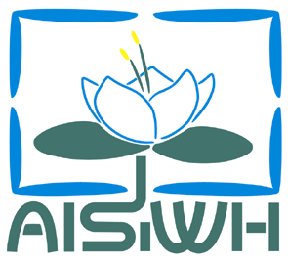 PROCEDURA N°: 0TITOLO: Indice Documentazione AisiwhScopo:Elenca la Documentazione disponibile del Sistema di Gestione Aisiwh Responsabilitàcoinvolte:Tutte le Funzioni che necessitino di nuova ProceduraResponsabilità procedura:Responsabile Sistema di Gestione Sistema Definizioni:DescrizioneNel presente documento è elencata la documentazione attualmente in vigore nel Sistema di Gestione Aisiwh e disponibile sul sito istituzionale alla pagina https://www.aisiwh.it/chi-siamo/sistema-di-gestione/.Manuale Sistema di Gestione Aisiwh Ed.2Procedura 2 Ed.6 = Progetto AutonomieProcedura 3 Ed.3 = Attività AisiwhProcedura 4 Ed.2 = Ciclo Bilancio AisiwhProcedura 5 Ed.2 = Libri SocialiProcedura 6 Ed.1 = PresidenteProcedura 7 Ed.2 = CongressoProcedura 8 Ed.1 = Accesso al DatabaseProcedura 9 Ed.1 = CalendarioProcedura 10 Ed.1= Gestione Dati PersonaliRegolamento Votazione Rinnovo Cariche Sociali Ed.4Regolamento Funzionamento Collegio Probiviri Ed.1Regolamento Votazione Rinnovo Cariche Sociali Ed.4Regolamento Richiesta patrocinio o logo Ed.1Modulo Richiesta patrocinio o logo Ed.1Nel piè di pagina si indica:Nome della proceduraEdizioneData di approvazioneIl modulo da utilizzare in caso necessiti una nuova Procedura è in All.1 Destinatari:Tutti i Soci AisiwhAutore:Giovanna GaglianiDocumenti collegatiAll.1 = Modulo vuoto di ProceduraPROCEDURA N°:  TITOLO:  Scopo:Descrive le attività per Responsabilitàcoinvolte:Responsabilità procedura:Definizioni:DescrizioneDestinatari:Autore:Documenti collegati